Ι. Общие сведения 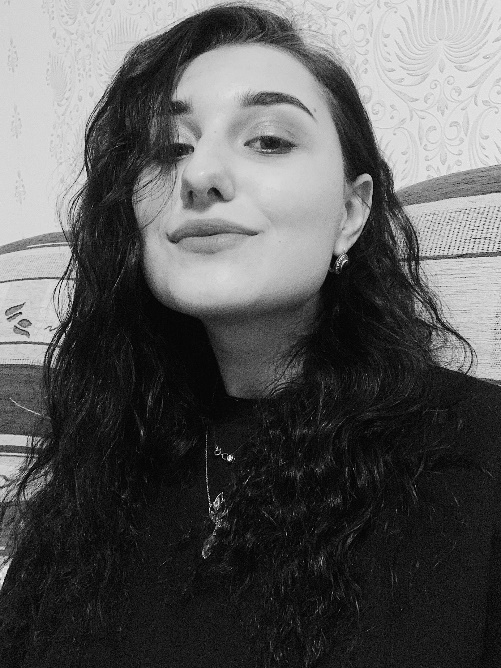 ΙΙ. Результаты обученияΙΙΙ.СамопрезентацияФамилия, имя, отчествоАртёменко Александра ЕвгеньевнаДата рождения/гражданство 02.02.1999/Республика БеларусьУниверситетБелорусский государственный технологический университетФакультетТехнология органических веществКурс5СпециальностьХимическая технология  органических веществ, материалов и изделийСпециализацияТехнология основного органического и нефтехимического синтезаСемейное положениеНе замужемМесто жительстваг. СветлогорскE-mailcool.sasha-9@yandex.ruМоб. телефон+375259684345Основные дисциплины по специальности, изучаемые в БГТУ1.Химия и технология основного органического и нефтехимического синтезаОсновные дисциплины по специальности, изучаемые в БГТУ2. Химическая технология исходных веществ для органического синтезаОсновные дисциплины по специальности, изучаемые в БГТУ3. Теория химико-технологических процессов органического синтезаОсновные дисциплины по специальности, изучаемые в БГТУ4.Процессы и аппараты химической технологииОсновные дисциплины по специальности, изучаемые в БГТУ5. Общая химическая технологияОсновные дисциплины по специальности, изучаемые в БГТУ6. Моделирование и оптимизация химико-технологических процессовОсновные дисциплины по специальности, изучаемые в БГТУ7. Оборудование и основы проектирования предприятий органического синтезаОсновные дисциплины по специальности, изучаемые в БГТУ8.Химия и технология переработки нефти и газаОсновные дисциплины по специальности, изучаемые в БГТУ9. Вторичные виды сырья в технологии органического синтезаДисциплины курсового проектирования1.Прикладная механикаДисциплины курсового проектирования2.Процессы и аппараты химической технологииДисциплины курсового проектирования3.Организация производства и основы управления предприятиемДисциплины курсового проектирования4. Химия и технология основного органического и нефтехимического синтезаДисциплины курсового проектирования5. Оборудование и основы проектирования предприятий органического синтезаСредний балл успеваемости (за весь период обучения)7,0Место прохождения практикиОАО «Нафтан», ОАО «Завод горного воска»Владение иностранными языкамиВладею английским языком на уровне B1Дополнительное образование (курсы, владение специализированными компьютерными программами и др.)Владение специализированными компьютерными программами:-- Mathcad 14/15-- офисный пакет приложений MicrosoftOfficeБазовое владение:-- AUTOCAD--UniSimDesign  450Научно-исследовательская деятельность (участие в НИР, конференциях, семинарах, научные публикации и др.)Публикации в сборниках научных работ БГТУ на следующие темы: анализ маркетинговой деятельности СООО «Космос ТВ», совершенствование процессов продаж как элемента маркетинговой деятельности СООО «Космос ТВ». Принимала участие в научных конференциях студентов БГТУ по таким дисциплинам как философия, политология и организация производства. Стажировки/Опыт работыОпыт работы 6 месяцев в ООО «Судебно-экспертная коллегия. Центр технических экспертиз» г. Минск.
Должность – стажёр отдела технических и автотехнических экспертиз.Выполняемые задачи:Работа с ТНПА;Изучение оборудования разной направленности;Проведение оценки неисправного оборудования по средством неразрушающего контроля (магнитопорошковый, ультразвуковой и капиллярный метод);Выезд на осмотры неисправного оборудования, места происшествий; Помощь в написании экспертных заключенийЖизненные планы, хобби и сфера деятельности, в которой планирую реализоватьсяПосле окончания университета хотела бы получить опыт работы на нефтегазоперерабатывающем производстве или в сфере, связанной с нефтехимией. Реализовать полученные знания на практике и приобрести новые. В ближайшем будущем планирую получить второе высшее образование по специальности «Экономика и управление на предприятии», с целью дальнейшего роста по карьерной лестнице. Занятия в свободное времяЗанимаюсь современной хореографией, увлекаюсь чтением художественной и детективной литературы. 